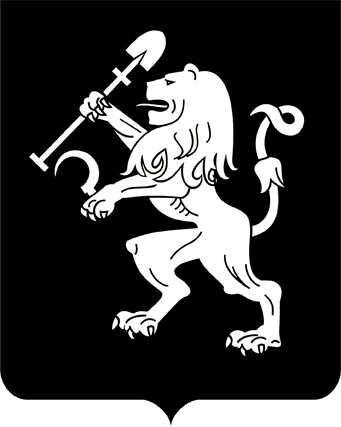 АДМИНИСТРАЦИЯ ГОРОДА КРАСНОЯРСКАПОСТАНОВЛЕНИЕО  подготовке проекта внесения изменений в проект планировки и межевания исторического центра города Красноярска в районе исторического квартала по ул. Горького – о. ПосадныйНа основании предложения Сибирского фонда истории и культуры о подготовке проекта внесения изменений в проект планировки и межевания исторического центра города Красноярска, в соответствии со ст. 45, 46 Градостроительного кодекса Российской Федерации,                        ст. 16 Федерального закона от 06.10.2003 № 131-ФЗ «Об общих принципах организации местного самоуправления в Российской Федерации», руководствуясь ст. 41, 58, 59 Устава города Красноярска, ПОСТАНОВЛЯЮ:1. Сибирскому фонду истории и культуры осуществить подготовку проекта внесения изменений в проект планировки и межевания исторического центра города Красноярска в районе исторического квартала ул. Горького – о. Посадный (далее – Проект) в течение 30 дней с даты вступления в силу настоящего постановления.2. Управлению архитектуры администрации города обеспечить:1) проведение процедуры  рассмотрения предложений физических и юридических лиц о порядке, сроках подготовки и содержании Проекта в течение 90 дней с даты официального опубликования настоящего постановления, но не позднее чем за десять дней до окончания публичных слушаний по Проекту;2) проверку подготовленного Проекта на соответствие Генеральному плану города Красноярска, Правилам землепользования и застройки города Красноярска, а также требованиям технических                  регламентов, нормативов градостроительного проектирования, градостроительных регламентов с учетом границ территорий объектов культурного наследия, включенных в единый государственный реестр объектов культурного наследия (памятников истории и культуры) народов Российской Федерации, границ территорий вновь выявленных объектов культурного наследия, границ зон с особыми условиями использования территорий в течение 30 дней с даты поступления Проекта;3) рассмотрение подготовленного Проекта на публичных слушаниях.3. Настоящее постановление опубликовать в газете «Городские новости» и разместить на официальном сайте администрации города в течение трех дней с даты его принятия.4. Постановление вступает в силу со дня его официального опубликования.5. Контроль за исполнением настоящего постановления возложить на первого заместителя Главы города – руководителя департамента Главы города Игнатенко А.Л.Исполняющий обязанностиГлавы города                                                                          А.Л. Игнатенко22.07.2014№ 440